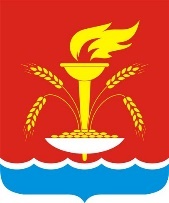 АДМИНИСТРАЦИЯ НОВОУКРАИНСКОГО СЕЛЬСКОГО ПОСЕЛЕНИЯ ГУЛЬКЕВИЧСКОГО РАЙОНАПОСТАНОВЛЕНИЕ                от __26.12.2023___                                               №___101_____   с.НовоукраинскоеОб утверждении Программы профилактики рисковпричинения вреда (ущерба) охраняемым законом ценностям  на автомобильном транспорте, городском наземном электрическом транспорте и в дорожном хозяйстве в границах населенных пунктов Новоукраинского сельского поселения Гулькевичского районана 2024 годВ соответствии со статьей 44 Федерального закона от 31 июля 2020 г.             № 248-ФЗ «О государственном контроле (надзоре) и муниципальном контроле в Российской Федерации», постановлением Правительства Российской Федерации от 25 июня 2021 г. № 990 «Об утверждении Правил разработки и утверждения контрольными (надзорными) органами программы профилактики рисков причинения вреда (ущерба) охраняемым законом ценностям», уставом Новоукраинского сельского поселения Гулькевичского района,                                             п о с т а н о в л я ю:1. Утвердить Программу профилактики рисков причинения вреда (ущерба) охраняемым законом ценностям на автомобильном транспорте, городском наземном электрическом транспорте и в дорожном хозяйстве в границах населенных пунктов Новоукраинского сельского поселения Гулькевичского района на 2024 год согласно приложению.2. Главному специалисту администрации Новоукраинского сельского поселения Гулькевичского района Г.В. Шурховецкой обнародовать настоящее постановление в специально установленных местах для обнародования муниципальных правовых актов органов местного самоуправления Новоукраинского сельского поселения Гулькевичского района, определенных постановлением администрации Новоукраинского сельского поселения Гулькевичского района от 1 февраля 2019 г. № 6 «Об определении специально установленных мест для обнародования муниципальных правовых актов органов местного самоуправления Новоукраинского сельского поселения 2Гулькевичского района» и разместить на сайте Новоукраинского сельского поселения Гулькевичского района. 3. Контроль за выполнением настоящего постановления оставляю за собой.4. Постановление вступает в силу со дня его обнародования.Глава Новоукраинского сельского поселения Гулькевичского района                                                                 Н.А. ИвановаПРОГРАММАпрофилактики рисков причинения вреда (ущерба) охраняемым законом ценностям на автомобильном транспорте, городском наземном электрическом транспорте и в дорожном хозяйстве в границах населенных пунктов Новоукраинского сельского поселения Гулькевичского района на 2024 год I. Анализ текущего состояния осуществления муниципального контроля на автомобильном транспорте, городском наземном электрическом транспорте и в дорожном хозяйстве в границах населенных пунктов Новоукраинского сельского поселения Гулькевичского района, описание текущего развития профилактической деятельности контрольного органа, характеристика проблем, на решение которых направлена программа профилактики.1.1. Программа профилактики рисков причинения вреда (ущерба) охраняемым законом ценностям на автомобильном транспорте, городском наземном электрическом транспорте и в дорожном хозяйстве в границах населенных пунктов Новоукраинского сельского поселения Гулькевичского района на 2024 год (далее – программа профилактики) разработана в соответствии с Постановлением Правительства Российской Федерации от 25 июня 2021 г. № 990 «Об утверждении Правил разработки и утверждения контрольными (надзорными) органами программы профилактики рисков причинения вреда (ущерба) охраняемым законом ценностям».1.2. Программа профилактики направлена на информирование контролируемых лиц и иных заинтересованных лиц по вопросам соблюдения обязательных требований.1.3. Контролируемые лица - юридические лица, индивидуальные предприниматели, граждане.1.4. Предметом муниципального контроля является соблюдение юридическими лицами, индивидуальными предпринимателями и физическими лицами (далее – контролируемые лица) обязательных требований:1) в области автомобильных дорог и дорожной деятельности, установленных в отношении автомобильных дорог местного значения:2к эксплуатации объектов дорожного сервиса, размещенных в полосах отвода и (или) придорожных полосах автомобильных дорог общего пользования;к осуществлению работ по капитальному ремонту, ремонту и содержанию автомобильных дорог общего пользования и искусственных дорожных сооружений на них (включая требования к дорожно-строительным материалам и изделиям) в части обеспечения сохранности автомобильных дорог;2) установленных в отношении перевозок по муниципальным маршрутам регулярных перевозок, не относящихся к предмету федерального государственного контроля (надзора) на автомобильном транспорте, городском наземном электрическом транспорте и в дорожном хозяйстве в области организации регулярных перевозокПредметом муниципального контроля является также исполнение решений, принимаемых по результатам контрольных мероприятий.1.5. В связи с мораторием на проведение плановых проверок (мероприятий) субъектов малого и среднего предпринимательства  на проведение контрольных мероприятий, установленным ст. 26.2 Федерального закона от 26 декабря 2008 г. № 294-ФЗ «О защите прав юридических лиц и индивидуальных предпринимателей при осуществлении государственного контроля (надзора) и муниципального контроля» плановые и внеплановые проверки в отношении контролируемых лиц, относящихся к малому и среднему бизнесу, в 2023 году не проводились.В 2023 году администрацией Новоукраинского сельского поселения Гулькевичского района основная работа была направлена на предупреждение нарушений контролируемыми лицами обязательных требований, требований, установленных муниципальными правовыми актами на автомобильном транспорте, устранения причин, факторов и условий, способствующих указанным нарушениям. Обеспечено размещение на официальном сайте администрации Новоукраинского сельского поселения Гулькевичского района в информационно-телекоммуникационной сети «Интернет» информации, содержащей положения обязательных требований, установленных законодательством. Информирование юридических и физических лиц, индивидуальных предпринимателей осуществляется в том числе посредством обобщения практики, полезной информации, проводятся ознакомительные беседы по вопросам соблюдения установленных требований. На регулярной основе проводятся консультации в ходе личных приемов, а также посредством телефонной связи. Публичные мероприятия (семинары, круглые столы, совещания), преимущественно проводились с использованием электронной, телефонной связи и различных мессенджеров. Ежегодный план проведения плановых проверок юридических лиц и индивидуальных предпринимателей на основании ст. 9 Федерального закона от 26 декабря 2008 г. № 294-ФЗ «О защите прав юридических лиц и индивидуальных предпринимателей при осуществлении государственного контроля (надзора) и муниципального контроля» на автомобильном транспорте, городском наземном электрическом транспорте и в дорожном хозяйстве в границах населенных пунктов Новоукраинского сельского поселения Гулькевичского района на 2023 год не утверждался.1.6. Основные проблемы, на решение которых будет направлена программа профилактики: формирование модели социально ответственного, добросовестного, правомерного поведения контролируемых лиц и единого понимания обязательных требований у всех участников контрольной деятельности посредством проведения информирования и консультирования.II. Цели и задачи реализации программы профилактики2.1. Программа профилактики направлена на достижение следующих основных целей:1) стимулирование добросовестного соблюдения обязательных требований всеми контролируемыми лицами;2) устранение условий, причин и факторов, способных привести к нарушениям обязательных требований и (или) причинению вреда (ущерба) охраняемым законом ценностям;3) создание условий для доведения обязательных требований до контролируемых лиц, повышение информированности о способах их соблюдения.2.2. Программа профилактики направлена на решение следующих основных задач:1) повышение информированности контролируемых лиц и их представителей, других заинтересованных лиц по вопросам соблюдения обязательных требований;2) формирование у всех контролируемых лиц и их представителей единого понимания обязательных требований, установленных законодательством Российской Федерации в области соблюдения обязательных требований;3) обеспечение единообразных подходов к применению контрольным органом и его должностными лицами обязательных требований законодательства Российской Федерации о муниципальном контроле;4) минимизация риска причинения вреда (ущерба) охраняемым законом ценностям, вызванного нарушениями обязательных требований.III. Перечень профилактических мероприятий, сроки (периодичность) их проведения.3.1. Должностными лицами, ответственными за реализацию профилактических мероприятий является: глава Новоукраинского сельского поселения Гулькевичского района;специалист администрации Новоукраинского сельского поселения Гулькевичского района (далее – инспектор).2. Адрес места нахождения указанных в пункте 1 раздела 3 «Перечень профилактических мероприятий, сроки (периодичность) их проведения» должностных лиц:352165, Краснодарский край, Гулькевичский район, с. Новоукраинское,                                ул. Тимирязева, 21.График работы:понедельник - четверг с 08.00 до 16.00, пятница с с 08.00 до 15.00перерыв: с 12.00 до 13.00телефон/факс: 8(86160) 91-3-72, 91-2-48адрес электронной почты: novoykrainka@mail.ruофициальный сайт в сети «Интернет»: www.novoukrainskoe.ru 3. Должностные лица проводит следующие профилактические мероприятия:1) информирование;2) обобщение правоприменительной практики;3) объявление предостережения;4) консультирование;5) профилактический визит.IV. Показатели результативности и эффективностипрограммы профилактики4.1. Для оценки результативности и эффективности программы профилактики устанавливаются следующие показатели результативности и эффективности:Глава Новоукраинского сельского поселения Гулькевичского района                                                                 Н.А. ИвановаПриложение УТВЕРЖДЕНАпостановлением администрацииНовоукраинского сельского поселения Гулькевичского района от ______________ № ________№ п/пНаименование профилактического мероприятияСроки проведенияОжидаемый результат12341Информирование контролируемых и иных заинтересованных лиц по вопросам соблюдения обязательных требований осуществляется в соответствии  со  статьей  46Размещение информации на официальном сайте администрации НовоукраинскогоПредупреждение нарушений обязательных требованийФедерального закона от 31 июля 2020 года № 248-ФЗ «О государственном контроле (надзоре) и муниципальном контроле в Российской Федерации» (далее – ФЗ № 248-ФЗ)сельского поселения Гулькевичского района до 1 января 2024 года. Актуализация сведений по мере необходимости2Обобщение правоприменительной практики осуществляется в соответствии со статьей 47                            ФЗ № 248-ФЗДо 29 января 2023 годаПредупреждение и снижение количества нарушений обязательных требований3Объявление предостережение о недопустимости нарушения обязательных требований осуществляется в соответствии со статьей 49 ФЗ № 248-ФЗПо мере поступления информации о готовящихся нарушениях или признаках нарушений обязательных требованийПредупреждение и снижение количества нарушений обязательных требований4Консультирование осуществляется в соответствии со статьей 50                           ФЗ № 248-ФЗпо телефону;по средствам видео-конференц-связи;на личном приеме;в ходе проведения профилактического мероприятия, контрольного (надзорного) мероприятияв часы работы контрольного органаПредупреждение и снижение количества нарушений обязательных требований5Профилактический визит осуществляется в соответствии                             со статьей 52 ФЗ № 248-ФЗ В течение одного года со дня начала осуществления контролируемых лицом деятельности, которая или результат которой является объектами муниципального контроляПресечение и предупреждение и нарушений обязательных требований№ п/пКлючевые показателиЦелевые значения1231Доля устраненных нарушений из числа выявленных нарушений обязательных требований 70%2Доля выполнения плана проведения плановых контрольных мероприятий на очередной календарный год100%3Доля обоснованных жалоб на действия (бездействие) контрольного органа и (или) его должностного лица при проведении контрольных мероприятий 0%4Доля отмененных результатов контрольных мероприятий0%5Доля контрольных мероприятий, по результатам которых были выявлены нарушения, но не приняты соответствующие меры административного воздействия 5%6Доля вынесенных судебных решений о назначении административного наказания по материалам контрольного органа 95%7Доля отмененных в судебном порядке постановлений по делам об административных правонарушениях от общего количества вынесенных контрольным органом постановлений, за исключением постановлений, отмененных на основании статей 2.7 и 2.9 Кодекса Российской Федерации об административных правонарушениях0%